UNIVERSITAS MUHAMMADIYAH SUMATERA UTARA 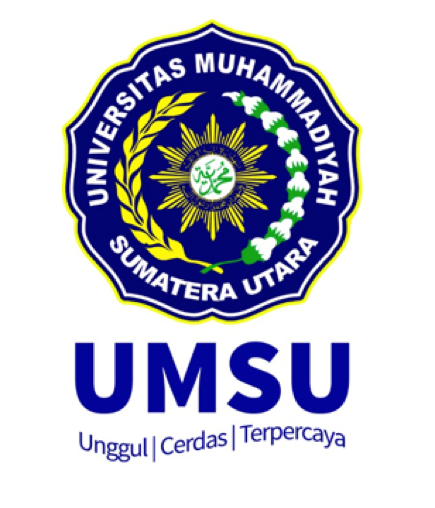 FAKULTAS ILMU KOMPUTER DAN TEKNOLOGI INFORMASI						JADWAL PERKULIAHANJalan Kapten Muktar Basri No. 3 Medan 20238						`		WAKTU KULIAH		: PAGI Telp. (061) 6622400						PROGRAM STUDI		: Sistem Informasi SEMESTER /KELAS	: II / A1TAHUN AKADEMIK 	: 2021/2022Catatan:														    Medan, 09 Rajab         1443 HHari dan waktu tidak dapat dirubah											      10 Februari   2022 MMahasiswa sudah berada di dalam ruangan, 15 menit sebelum perkuliahan dimulaiDosen sudah berada didalam ruangan, 5 menit sebelum perkuliahan dimulai						             Dekan,Aktif Perkuliahan mulai tanggal 21 Februari 2022Bapak/Ibu Dosen agar menyiapkan Kontrak Belajar, RPS, Modul dan E-Learning setiap mata kuliah yang diasuh		Al-Khowarizmi, S.Kom., M.KomUNIVERSITAS MUHAMMADIYAH SUMATERA UTARA FAKULTAS ILMU KOMPUTER DAN TEKNOLOGI INFORMASI						JADWAL PERKULIAHANJalan Kapten Muktar Basri No. 3 Medan 20238						`		WAKTU KULIAH		: PAGI Telp. (061) 6622400						PROGRAM STUDI		: Sistem Informasi SEMESTER /KELAS	: II / BITAHUN AKADEMIK 	: 2021/2022Catatan:														    Medan, 09 Rajab         1443 HHari dan waktu tidak dapat dirubah										                     10 Februari   2022 MMahasiswa sudah berada di dalam ruangan, 15 menit sebelum perkuliahan dimulaiDosen sudah berada didalam ruangan, 5 menit sebelum perkuliahan dimulai						             Dekan,Aktif Perkuliahan mulai tanggal 21 Februari 2022Bapak/Ibu Dosen agar menyiapkan Kontrak Belajar, RPS, Modul dan E-Learning           setiap mata kuliah yang diasuh		Al-Khowarizmi, S.Kom., M.KomUNIVERSITAS MUHAMMADIYAH SUMATERA UTARA FAKULTAS ILMU KOMPUTER DAN TEKNOLOGI INFORMASI						JADWAL PERKULIAHANJalan Kapten Muktar Basri No. 3 Medan 20238						`		WAKTU KULIAH		: PAGI Telp. (061) 6622400						PROGRAM STUDI		: Sistem Informasi SEMESTER /KELAS	: II / CITAHUN AKADEMIK 	: 2021/2022Catatan:														    Medan, 09 Rajab         1443 HHari dan waktu tidak dapat dirubah											      10 Februari   2022 MMahasiswa sudah berada di dalam ruangan, 15 menit sebelum perkuliahan dimulaiDosen sudah berada didalam ruangan, 5 menit sebelum perkuliahan dimulai						             Dekan,Aktif Perkuliahan mulai tanggal 21 Februari 2022Bapak/Ibu Dosen agar menyiapkan Kontrak Belajar, RPS, Modul dan E-Learning        setiap mata kuliah yang diasuh		Al-Khowarizmi, S.Kom., M.KomUNIVERSITAS MUHAMMADIYAH SUMATERA UTARA FAKULTAS ILMU KOMPUTER DAN TEKNOLOGI INFORMASI						JADWAL PERKULIAHANJalan Kapten Muktar Basri No. 3 Medan 20238						`		WAKTU KULIAH		: PAGI Telp. (061) 6622400						PROGRAM STUDI		: Sistem Informasi SEMESTER /KELAS	: II / DITAHUN AKADEMIK 	: 2021/2022Catatan:														    Medan, 09 Rajab         1443 HHari dan waktu tidak dapat dirubah											      10 Februari   2022 MMahasiswa sudah berada di dalam ruangan, 15 menit sebelum perkuliahan dimulaiDosen sudah berada didalam ruangan, 5 menit sebelum perkuliahan dimulai						             Dekan,Aktif Perkuliahan mulai tanggal 21 Februari 2022Bapak/Ibu Dosen agar menyiapkan Kontrak Belajar, RPS, Modul dan E-Learning           setiap mata kuliah yang diasuh		Al-Khowarizmi, S.Kom., M.KomUNIVERSITAS MUHAMMADIYAH SUMATERA UTARA FAKULTAS ILMU KOMPUTER DAN TEKNOLOGI INFORMASI						JADWAL PERKULIAHANJalan Kapten Muktar Basri No. 3 Medan 20238						`		WAKTU KULIAH		: PAGI Telp. (061) 6622400						PROGRAM STUDI		: Sistem Informasi SEMESTER /KELAS	: II / A2TAHUN AKADEMIK 	: 2021/2022Catatan:														    Medan, 09 Rajab         1443 HHari dan waktu tidak dapat dirubah											      10 Februari   2022 MMahasiswa sudah berada di dalam ruangan, 15 menit sebelum perkuliahan dimulaiDosen sudah berada didalam ruangan, 5 menit sebelum perkuliahan dimulai						             Dekan,Aktif Perkuliahan mulai tanggal 21 Februari 2022Bapak/Ibu Dosen agar menyiapkan Kontrak Belajar, RPS, Modul dan E-Learning           setiap mata kuliah yang diasuh		Al-Khowarizmi, S.Kom., M.KomHARIPUKULMATA KULIAHKELASSKSPENGAMPUHSENIN07.30-09.10Sistem Operasi7012Regania Pasca Rassy, S.Kom., M.KomSENIN09.10-10.40Prak. Sistem OperasiLAB  31Regania Pasca Rassy, S.Kom., M.KomSELASA07.30-09.10Teknologi Open Source7012  Fatma Sari Hutagalung, M.KomSELASA09.10-10.40Prak. Teknologi Open SourceLAB 31  Fatma Sari Hutagalung, M.KomRABU07.30-09.10Ibadah7012 Miftah Fariz., M.ARABU09.10-10.40Prak. Struktur DataLAB 31Zuli Agustina Gultom, M.Si, M.SiRABU10.50-12.30Organisasi dan Manajemen7012 Budi Kurniawan, S.Kom, M.KomKAMIS10.00-12.30Matematika Diskrit7013Dr. Zulfi Amri, S.Pd., M.SiJUM’AT07.30-09.10Struktur Data7012Zuli Agustina Gultom, M.SiJUM’AT09.10--10.50Kewarganegaraan 7012Erwin Asmadi, S.H., M.HHARIPUKULMATA KULIAHKELASSKSPENGAMPUHSENIN07.30-09.10Struktur Data6022Halim Maulan, S.Kom, M.KomSENIN09.10-10.40Prak. Struktur DataLAB 11Halim Maulan, S.Kom, M.KomSELASA07.30-09.10Kewarganegaraan 6022Erwin Asmadi,SH, MHSELASA09.10-10.40Prak. Sistem OperasiLAB 21Martiano, S.Kom, M.KomSELASA10.50-12.30Organisasi dan Manajemen6022Andi Zulheri, S.Kom., M.KomRABU07.30-09.10Teknologi Open Source6022Martiano, S.Kom, M.KomRABU09.10-10.40Prak. Teknologi Open SourceLAB31Martiano, S.Kom, M.KomKAMIS07.30-09.10Sistem Operasi6022Martiano, S.Kom, M.KomKAMIS09.10-11.40Matematika Diskrit6023Marah Dolly Nst, M.SiJUM’AT09.10-10.50Ibadah6022Mifta Fariz,M.AHARIPUKULMATA KULIAHKELASSKSPENGAMPUHSENIN07.30-09.10Kewarganegaraan 7032Erwin Asmadi,SH, MHSENIN10.50-12.30Struktur Data7032Halim Maulan, S.Kom, M.KomSELASA07.30-09.10Prak. Teknologi Open SourceLAB 31Mulkan Azhari, S.Kom., M.KomSELASA09.10-10.40Teknologi Open Source7032Mulkan Azhari, S.Kom., M.KomSELASA10.50-13.20Matematika Diskrit7033Dr. Zainal Azis, M.Si., M.M RABU10.50-12.30Sistem Operasi7032Martiano, S.Kom, M.KomKAMIS07.30-09.10Organisasi dan Manajemen7032 Alhamidi, M.Kom, P.hDKAMIS10.30-12.00Prak. Sistem OperasiLAB 11Martiano, S.Kom, M.KomJUM’AT07.30-09.10Prak. Struktur DataLAB 11Halim Maulan, S.Kom, M.KomJUM’AT10.00-11.40Ibadah7032Sa’adah Ritonga, S.Th.I., M.AgHARIPUKULMATA KULIAHKELASSKSPENGAMPUHSENIN07.30-09.00Prak. Sistem OperasiLAB 31Fatma Sari Hutagalung, M.KomSENIN09.00-10.30Prak. Teknologi Open SourceLAB 21Andi Zulheri, S.Kom., M.KomSENIN10.50-12.30Sistem Operasi6042Fatma Sari Hutagalung, M.KomSELASA07.30-09.10Kewarganegaraan 6042Lutfi Basit,  M.IKOMSELASA09.10-10.50Teknologi Open Source6042Andi Zulheri, S.Kom., M.KomRABU09.00-10.30Prak. Struktur DataLAB 21Putri Annisa, M.KomRABU10.50-13.20Matematika Diskrit6043Dr. Zulfi Amri, S.Pd., M.SiKAMIS07.30-09.10Struktur Data6042Putri Annisa, M.KomJUM’AT07.30-09.10Ibadah6042 Ina Zaina,  MAJUM’AT09.10-10.50Organisasi dan Manajemen6042 Alhamidi, M.Kom, P.hDHARIPUKULMATA KULIAHKELASSKSPENGAMPUHSENIN13.30-15.00Prak. Teknologi Open SourceLAB 11Martiano, S.Kom, M.KomSENIN15.00-16.30Prak. Sistem OperasiLAB 31Regania Pasca Rassy, S.Kom., M.KomSENIN16.30-18.00Prak. Struktur DataLAB 31Zuli Agustina Gultom, M.SiSELASA13.30-15.10Kewarganegaraan 7012Lutfi Basit,  M.I.KomSELASA15.10-16.50Organisasi dan Manajemen7012 Alhamidi, M.Kom, P.hDRABU13.30-15.10Ibadah7012 Miftah Farizh,M.ARABU15.10-16.50Struktur Data7012Zuli Agustina Gultom, M.SiKAMIS13.30-16.00Matematika Diskrit7013Dr. Zulfi Amri, S.Pd., M.SiJUM’AT13.30-15.10Sistem Operasi7012Regania Pasca Rassy, S.Kom., M.KomJUM’AT15.10-16.50Teknologi Open Source7012Martiano, S.Kom, M.Kom